РЕШЕНИЕРассмотрев проект решения о внесении изменений в Устав Петропавловск-Камчатского городского округа, внесенный председателем Городской Думы Петропавловск-Камчатского городского округа Монаховой Г.В., в соответствии
со статьей 28 Федерального закона от 06.10.2003 № 131-ФЗ «Об общих принципах организации местного самоуправления в Российской Федерации», статьей 28 Устава Петропавловск-Камчатского городского округа, принимая во внимание рекомендации публичных слушаний от 28.06.2018 по вопросу «О внесении изменений в Устав Петропавловск-Камчатского городского округа», Городская Дума Петропавловск-Камчатского городского округаРЕШИЛА:1. Принять Решение о внесении изменений в Устав Петропавловск-Камчатского городского округа.2. Направить принятое Решение Главе Петропавловск-Камчатского городского округа для подписания и представления на государственную регистрацию в Управление Министерства юстиции Российской Федерации
по Камчатскому краю в установленном федеральным законодательством порядке.3. Главе Петропавловск-Камчатского городского округа после государственной регистрации направить настоящее Решение в газету «Град Петра
и Павла» для опубликования.РЕШЕНИЕот 13.07.2018 № 83-ндО внесении изменений в Устав Петропавловск-Камчатского городского округаПринято Городской Думой Петропавловск-Камчатского городского округа(решение от 11.07.2018 № 212-р)1. Часть 1 статьи 27.1 изложить в следующей редакции:«1. Председатель Городской Думы избирается на 1 сессии Городской Думы
из числа депутатов открытым голосованием на срок полномочий Городской Думы
и считается избранным, если за него проголосовало большинство от установленного числа депутатов. Председатель Городской Думы подотчетен Городской Думе и может осуществлять свои полномочия на постоянной основе.Полномочия председателя Городской Думы могут быть прекращены досрочно по мотивированному предложению 1/3 от избранного состава Городской Думы. Решение о досрочном прекращении полномочий председателя Городской Думы принимается путем открытого голосования на сессии Городской Думы 2/3 голосов
от избранного состава Городской Думы и вступает в силу с момента подведения итогов голосования.».2. В статье 28:1) часть 3 дополнить словами «и решениями Городской Думы»;2) в части 6 слова «ежегодные отчеты» заменить словами «ежегодный отчет».3. В статье 29.1:1) часть 1 изложить в следующей редакции:«1. В Городской Думе из числа депутатов образуются фракции. Фракции являются депутатскими объединениями в Городской Думе.»;2) часть 6 исключить.4. Часть 4 статьи 33 изложить в следующей редакции:«4. Депутат Городской Думы осуществляет депутатскую деятельность,
как правило, на непостоянной основе. На постоянной основе могут работать
не более 10 процентов депутатов от установленной численности Городской Думы.На постоянной основе в Городской Думе могут работать депутаты, занимающие следующие должности:- председателя Городской Думы;- заместителя председателя Городской Думы;- председателя постоянного комитета Городской Думы.».5. В абзаце втором части 7 статьи 38 слова «ежегодные отчеты» заменить словами «ежегодный отчет». 6. В пункте 29.3 части 1 статьи 48 слово «документов» заменить словом «документации».7. В статье 59:1) абзац первый части 3 после слов «Главой городского округа,» дополнить словами «председателем Городской Думы,»;2) часть 11 изложить в следующей редакции:«11. Муниципальные нормативные правовые акты, затрагивающие права, свободы и обязанности человека и гражданина, устанавливающие правовой статус организаций, учредителем которых выступает городской округ, а также соглашения, заключаемые между органами местного самоуправления, должны быть опубликованы в течение 7 дней со дня их подписания и вступают в силу после
их официального опубликования (обнародования).Официальным опубликованием муниципального правового акта
или соглашения, заключенного между органами местного самоуправления, считается первая публикация его полного текста в газете «Град Петра и Павла». Газета «Град Петра и Павла» является официальным периодическим изданием городского округа.».8. В абзаце втором части 6 статьи 60 слова «избранного состава» заменить словами «установленного числа депутатов».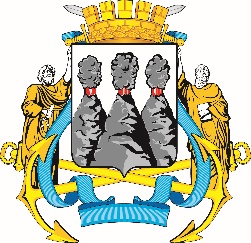 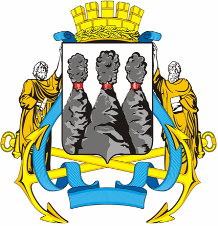 ГОРОДСКАЯ ДУМАПЕТРОПАВЛОВСК-КАМЧАТСКОГО ГОРОДСКОГО ОКРУГАот 11.07.2018 № 212-р11-я сессияг.Петропавловск-КамчатскийО принятии решения о внесении изменений в Устав Петропавловск-Камчатского городского округаПредседатель Городской Думы Петропавловск-Камчатского городского округаГ.В. МонаховаГОРОДСКАЯ ДУМАПЕТРОПАВЛОВСК-КАМЧАТСКОГО ГОРОДСКОГО ОКРУГАГлава 
Петропавловск-Камчатского 
городского округа  В.Ю. Иваненко